Gilford Planning Board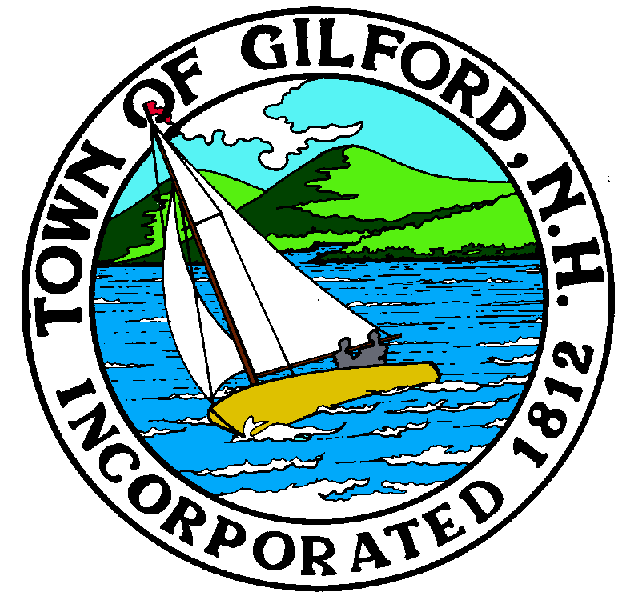 Notice of Public HearingMondayAugust 17, 2020Gilford Town Hall Conference Room A47 Cherry Valley RoadGilford, NH  032497:00 P.M.*Due to COVID-19, the public, the applicant, and Board members may participate by telephone.Please Dial:  (603) 527-4708 Password:  1234The Gilford Planning Board will hold a Public Hearing on Monday, August 17, 2020 at 7:00 p.m. in Conference Room A in the Gilford Town Hall, to consider the applications below.  Once an application is accepted as complete, the public hearing will follow.  Anyone interested is invited to attend.1.	Public Hearings1.1	Michael R. Gallo – Applicant proposes to subdivide a 6.06 acre lot into two (2) lots with both lots having less than minimum frontage as described in Section 5.1.2(d) of the Gilford Zoning Ordinance, with one lot containing 2.6 acres and the other lot containing 3.46 acres, on property located at 18 Hook Road on Tax Map & Lot #266-089.000 in the Resort Commercial (RC) Zone.  Subdivision Plan Review and Conditional Use Permit Review.  Application #2020000298.  This application was continued from the July 20, 2020 Planning Board meeting.1.2	James R. Irwin & Sons, Inc. – Applicant is proposing to develop an outdoor boat storage facility with site improvements to include a fence, driveway, drainage and stormwater treatment system, wetland restoration and enhancement, and extension of utilities to the site including municipal water, sanitary sewer, gas, electricity, and communications.  Property is located at 90 Blaisdell Avenue on Tax Map & Lot #201-030.000 in the Commercial (C) Zone.  Site Plan Review.  Application #2020000361.  Note:  This proposal is similar to a boat storage site plan that was approved in 2017; however, that earlier site plan approval expired.2.	Other Business 3.	Minutes4.	AdjournmentIf you have questions or wish to obtain further information, please contact the Town of Gilford Department of Planning and Land Use at (603) 527-4727 or stop by the DPLU office at the Gilford Town Hall, 47 Cherry Valley Road, Gilford, New Hampshire 03249. 